Selbstbeurteilung: So schätze ich mich ein 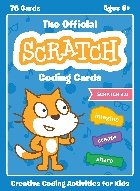 Lernlandschaft Informatik - ProgrammierenName:____________________________________  		Datum:________________Punkte: ____/16P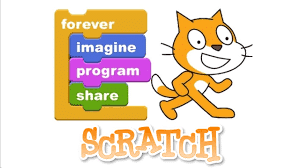 nicht erfüllt										übertroffennicht erreicht (1P)erreicht (2P)gut erreicht (3P)übertroffen (4P)Thema Programmieren auf der Lernlandschaft sichtbar machenIch habe das Thema Programmieren kaum dargestellt.Ich habe das Thema Programmieren teilweise dargestellt.Ich habe das Thema Programmieren vollständig dargestellt.Ich habe das Thema Programmieren vollständigdargestellt und ausführlich erklärt.Präsentation Plakat (mündlich)Ich konnte das Thema Programmieren kaum mit der Lernlandschaft erklären. Ich konnte das Thema Programmierenteilweise mit der Lernlandschaft erklären.Ich konnte das Thema Programmieren mit der Lernlandschaft erklären. Ich konnte das Thema Programmierenausführlich mit der Lernlandschaft erklären. Korrektheit der BegriffeIch konnte kaum Fachbegriffe nennen oder richtig anwenden.Ich konnte einzelne/ mind. 2 Fachbegriffe nennen, allerdings nicht immer im richtigen Zusammenhang. Ich konnte die meisten/ mind. 3 Fachbegriffe nennen und grösstenteils im richtigen Zusammenhang.Ich konnte alle Fachbegriffe nennen und habe sie im richtigen Zusammen-hang erwähnt.Ein eigenes Programm mit Scratch darstellen könnenIch konnte kaum ein eigenes Programm darstellen.Ich konnte ein eigenes Programm teilweise darstellen.Ich konnte ein eigenes Programm darstellen und teilweise präsentieren. Ich konnte selbstständig ein eigenes Programm darstellen und präsentieren.